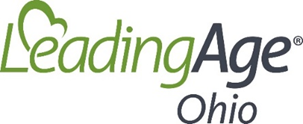 EvaluationHelp Your Board Hit the Governance Bullseye Webinar Series: 
Governing During Challenging TimesSeptember 29, 2022This speaker demonstrated effective teaching on a scale of 5 (excellent) to 1 (poor):  	Rev. Kenneth Daniel	5	4	3	2	1	Brett Kirkpatrick		5	4	3	2	1 Moderators: 	Jim Bodine		5	4	3	2	1 	Lynn Daly		5	4	3	2	1Comments:Please identify the most useful information you learned today: What changes will you make in your practice from the information gained from this education?What other educational topics would you be interested in attending?Requesting credit for:      BELTSS         Accountancy
PLEASE PRINT CLEARLY:Name (include credentials): 					Job Title: 						Organization:                                    _________________ ____________E-mail: 							 Signature:							 Phone: 							Must complete all information in order to be awarded CE Certificate*******************************************************Submit completed evaluation form by October 6, 2022to LeadingAge Ohio: bdolan@leadingageohio.org or fax to 614-444-2974If you have any confidential comments concerning this program which you would like to make to BELTSS, please direct themby mail or phone to the following address:  BELTSS / 246 N. High St./1st Fl. Columbus, Ohio 43215-2406 / (614) 466-5114Was the following objective met?YesNoIdentify best practices and lessons learned in governing during recent difficult and challenging times. 